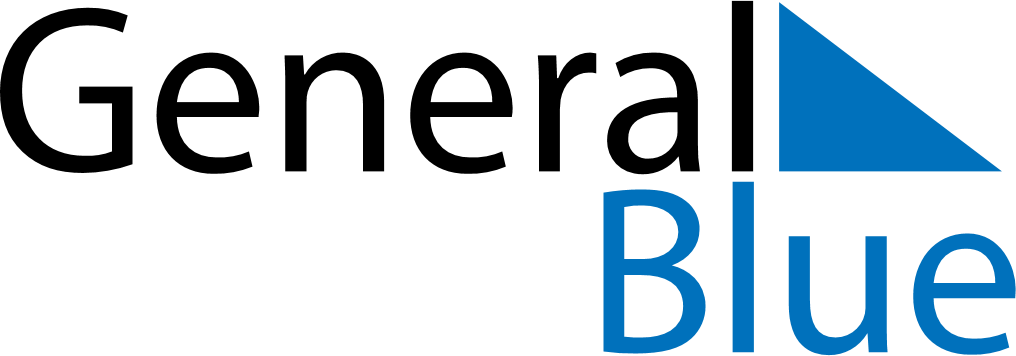 January 2024January 2024January 2024January 2024January 2024January 2024Riihimaeki, Kanta-Haeme, FinlandRiihimaeki, Kanta-Haeme, FinlandRiihimaeki, Kanta-Haeme, FinlandRiihimaeki, Kanta-Haeme, FinlandRiihimaeki, Kanta-Haeme, FinlandRiihimaeki, Kanta-Haeme, FinlandSunday Monday Tuesday Wednesday Thursday Friday Saturday 1 2 3 4 5 6 Sunrise: 9:30 AM Sunset: 3:17 PM Daylight: 5 hours and 46 minutes. Sunrise: 9:30 AM Sunset: 3:18 PM Daylight: 5 hours and 48 minutes. Sunrise: 9:29 AM Sunset: 3:20 PM Daylight: 5 hours and 50 minutes. Sunrise: 9:28 AM Sunset: 3:21 PM Daylight: 5 hours and 53 minutes. Sunrise: 9:28 AM Sunset: 3:23 PM Daylight: 5 hours and 55 minutes. Sunrise: 9:27 AM Sunset: 3:25 PM Daylight: 5 hours and 58 minutes. 7 8 9 10 11 12 13 Sunrise: 9:26 AM Sunset: 3:27 PM Daylight: 6 hours and 0 minutes. Sunrise: 9:25 AM Sunset: 3:29 PM Daylight: 6 hours and 3 minutes. Sunrise: 9:24 AM Sunset: 3:31 PM Daylight: 6 hours and 6 minutes. Sunrise: 9:22 AM Sunset: 3:33 PM Daylight: 6 hours and 10 minutes. Sunrise: 9:21 AM Sunset: 3:35 PM Daylight: 6 hours and 13 minutes. Sunrise: 9:20 AM Sunset: 3:37 PM Daylight: 6 hours and 17 minutes. Sunrise: 9:18 AM Sunset: 3:39 PM Daylight: 6 hours and 20 minutes. 14 15 16 17 18 19 20 Sunrise: 9:17 AM Sunset: 3:41 PM Daylight: 6 hours and 24 minutes. Sunrise: 9:15 AM Sunset: 3:44 PM Daylight: 6 hours and 28 minutes. Sunrise: 9:14 AM Sunset: 3:46 PM Daylight: 6 hours and 32 minutes. Sunrise: 9:12 AM Sunset: 3:48 PM Daylight: 6 hours and 36 minutes. Sunrise: 9:10 AM Sunset: 3:51 PM Daylight: 6 hours and 40 minutes. Sunrise: 9:08 AM Sunset: 3:53 PM Daylight: 6 hours and 44 minutes. Sunrise: 9:07 AM Sunset: 3:56 PM Daylight: 6 hours and 49 minutes. 21 22 23 24 25 26 27 Sunrise: 9:05 AM Sunset: 3:58 PM Daylight: 6 hours and 53 minutes. Sunrise: 9:03 AM Sunset: 4:01 PM Daylight: 6 hours and 57 minutes. Sunrise: 9:01 AM Sunset: 4:03 PM Daylight: 7 hours and 2 minutes. Sunrise: 8:59 AM Sunset: 4:06 PM Daylight: 7 hours and 7 minutes. Sunrise: 8:57 AM Sunset: 4:08 PM Daylight: 7 hours and 11 minutes. Sunrise: 8:54 AM Sunset: 4:11 PM Daylight: 7 hours and 16 minutes. Sunrise: 8:52 AM Sunset: 4:14 PM Daylight: 7 hours and 21 minutes. 28 29 30 31 Sunrise: 8:50 AM Sunset: 4:16 PM Daylight: 7 hours and 26 minutes. Sunrise: 8:48 AM Sunset: 4:19 PM Daylight: 7 hours and 31 minutes. Sunrise: 8:45 AM Sunset: 4:22 PM Daylight: 7 hours and 36 minutes. Sunrise: 8:43 AM Sunset: 4:24 PM Daylight: 7 hours and 41 minutes. 